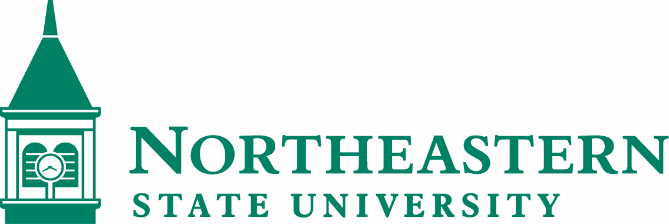 xxxxxxx x, 20xxDear xxxx  xxxxx,The Program Admission committee for the M.S. Natural Sciences program at Northeastern State University has reviewed your application. Unfortunately, the committee did not approve your application to the program. Please note the admission requirements for the program includeThe student must have an undergraduate background of at least 20 semester hours in the natural sciences and/or engineering, excluding Introductory Biology I and II, General Chemistry I and II, General Physics I and II, or Engineering Physics I and II lectures and labs.  Additional coursework may be required for admission. Available transcripts indicate you are currently enrolled in seven credit hours of BIOL classes for fall 2019. The committee recommended that you reapply for our program upon completing an additional thirteen hours of BIOL, CHEM, or PHYS undergraduate classes beyond introductory-level coursework.Sincerely,Sean Kim, Ph.D.Professor of Chemistry
Program Chair, M.S. Natural Sciences 
Department of Natural Sciences
Northeastern State UniversityTelephone: 918-449-6414
Email: kim03@nsuok.edu